イベント(お祭り、盆踊り等)での公園占用申請について町会・自治会のイベント(お祭り、盆踊り等)で公園を占用する際は、「都市公園占用許可申請書」及び「都市公園占用料減免申請書」を使用日の２ヶ月から１ヶ月前までに公園緑地課へ提出していただく　必要があります。やぐら・テント・一時掲示板(芳名板)・電気の引き込み柱などの仮設工作物を設置する場合は、地図等の公園現況図に工作物の位置を記入した「仮設工作物設置図(任意書式)」を申請書と合わせて提出してください。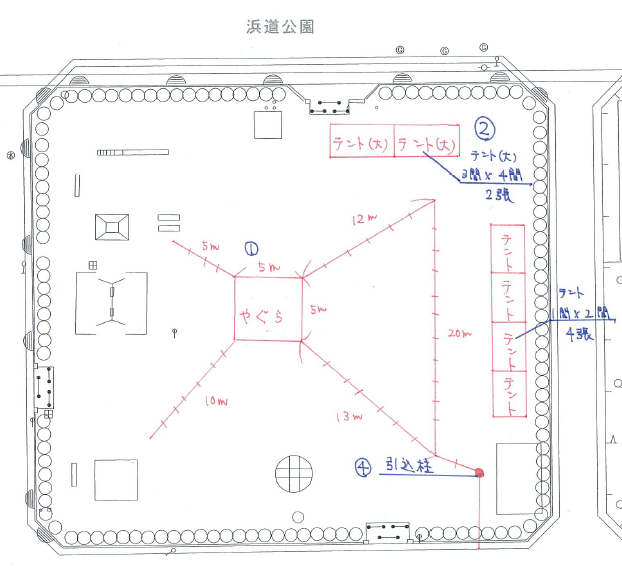 工作物とは？何を図に記入するかは、次のチェックポイントをご覧ください。①　やぐらは設置しますか？　→　やぐらの位置・寸法を記入。②　テントは設置しますか？　→　テントの位置・寸法を記入。③　一時掲示板(芳名板)は設置しますか？　→　掲示板の設置する位置・寸法を記入。④　照明設備を設置しますか？　→　仮設用引き込み柱と園内の配線・距離を記入【　申請書類一覧　】(１)　都市公園占用許可申請書(２)　都市公園占用料減免申請書(自治会等が占用する場合)(３)　仮設工作物設置図(任意書式)【　問合せ先　】市川市　水と緑の部　公園緑地課　（調整グループ）　（直通電話）047-712-6366